Odbor ochrany práv osob se zdravotním postiženímRomana Jakešovávedoucí odboru542 542 339romana.jakesovaochrance.cz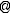 Zuzana Durajováprávnička542 542 201zuzana.durajovaochrance.czPetra Hadwigerováprávnička542 542 399petra.hadwigerovaochrance.czJana Havlováprávničkajana.havlovaochrance.czRobert Jungmannasistent odboru542 542 270robert.jungmannochrance.czMagdalena Paulusováprávnička, tajemnice poradního orgánu542 542 335magdalena.paulusovaochrance.czMiriam Rozehnalováprávnička542 542 256miriam.rozehnalovaochrance.czVeronika Vítkováprávničkaveronika.vitkovaochrance.cz